Станом на 17.08.2016 р.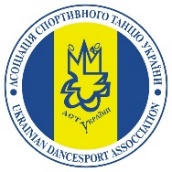 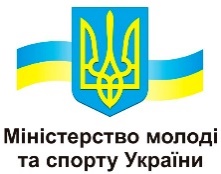 АСОЦІАЦІЯ СПОРТИВНОГО ТАНЦЮ УКРАЇНИКиївська міська державна адміністраціяГоловне управління по фізичній культурі та спорту міста КиєваПечерська у місті Києві районна державна адміністрація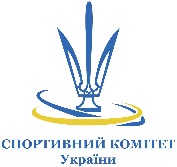 Клуб спортивного танцю НУФВСУ «Супаданс»запрошують Вас на Відкриту першість ДЮСШ «Супаданс»  РИТМИ ПЕЧЕРСЬКА 2016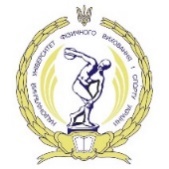 1 жовтня 2016 рокуКиїв, вул. Фізкультури, 1 (метро «Олімпійська»), ігрова зала корпусу №5 НУФВСУ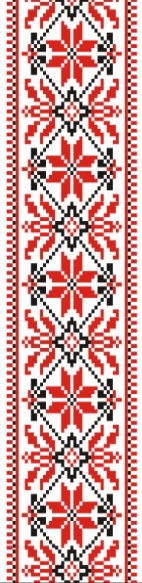 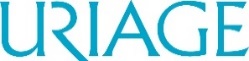 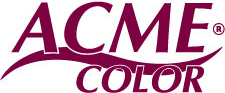 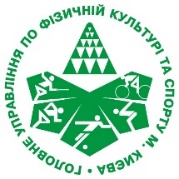 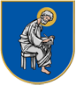 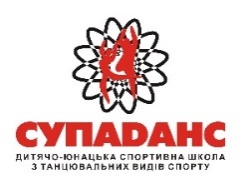 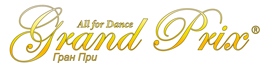 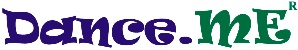 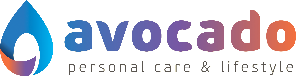 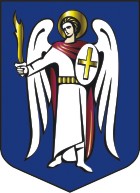 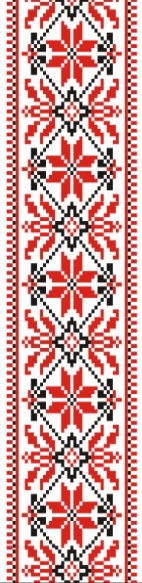 Судді:		Судді, що мають ліцензію будь-якої організації, що займається розвитком спортивного танцю 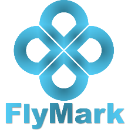 		в Україні. Заявку на суддівство необхідно подати на сайті www.flymark.com.ua !!!!!!!!!!!Правила:	Відповідно до Правил змагань зі спортивного танцю, затверджених Міністерством		України у справах сім’ї, молоді та спорту (дивись сайт АСТУ: www.udsa.com.ua) Заявки:	Реєстрація ON-LINE на сайті www.flymark.dance не пізніше 29-го вересня (ЧЕТВЕР, 23:59)! Без попередньої заявки участь можлива тільки за умови сплати подвійного внеску!Реєстрація:	Згідно класифікаційних книжок (дійсних на 2016 рік) будь-якої організації, що займається розвитком спортивного танцю в Україні.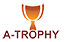 	Обов’язкова реєстрація для київських пар відбуватиметься тільки у п’ятницю 30-го вересня 2016 р. з 12.00 до 20.00 в кім. 407, корпусу №5 НУФВСУ.Реєстрація київських пар в день змагань за умови сплати додаткового внеску 50 грн!!!Внески:	Змагання проводяться з благодійною метою. Благодійні внески для учасників та глядачів:		- 200 грн. з учасника за програму у ГРУПАХ з 1 по 15;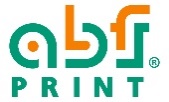 		- 250 грн. з учасника за програму у ГРУПАХ з 16 по 39.		- 100 грн. вхідний для глядачів на одне відділення з місцем на трибуні.- 150 грн. вхідний для глядачів на одне відділення з місцем за столиком.Організатори:   КСТ НУФВСУ «СУПАДАНС» - Ігор Соронович та 		  Телефон/Факс (044) 251 8273, E-mail: soronovych@ukr.net, www.supadance.com.ua		  Телефон мобільний: (066) 283 7860 – Ігор, (066) 424 1822 – ОксанаГрупиКатегоріїСУБОТА, 1 жовтняСУБОТА, 1 жовтняСУБОТА, 1 жовтняГрупиКатегорії09-3015-0019-00Група 1BABY «ДЕБЮТ»  			до 6W,ChГрупа 2BABY «ДЕБЮТ» СОЛО  		до 6W,ChГрупа 3ДІТИ  «ДЕБЮТ»  			до 8W,ChГрупа 4ДІТИ  «ДЕБЮТ» СОЛО		до 8W,ChГрупа 5ДІТИ  «ШКОЛА»  			до 8W,ChГрупа 6ДІТИ  «ШКОЛА» СОЛО		до 8W,ChГрупа 7ДІТИ  «Н» клас 			до 8W,Q,Ch,JГрупа 8ДІТИ  «Н» клас СОЛО		до 8W,Q,Ch,JГрупа 9Ювенали 1 «ДЕБЮТ» 		до 10W,ChГрупа 10Ювенали 1 «ДЕБЮТ» СОЛО		до 10W,ChГрупа 11Ювенали 1 «ШКОЛА» 		до 10W,Ch,JГрупа 12 Ювенали 1 «ШКОЛА» СОЛО 		до 10W,Ch,JГрупа 13 Ювенали 2 «ШКОЛА» 		до 12W,Ch,JГрупа 14 Ювенали 2 «ШКОЛА» СОЛО		до 12W,Ch,JГрупа 15Юніори 1+2 «ШКОЛА» СОЛО		до 14W,Ch,JГрупа 16Ювенали 1  «Н» клас		до 10W,Q,Ch,JГрупа 17Ювенали 1  «Н» клас СОЛО		до 10W,Q,Ch,JГрупа 18Ювенали 2  «Н» клас		до 12W,Q,Ch,JГрупа 19Ювенали 2  «Н» клас СОЛО		до 12W,Q,Ch,JГрупа 20Юніори 1+2 «Н» клас		до 14W,Q,Ch,JГрупа 21Юніори 1+2 «Н» клас СОЛО		до 14W,Q,Ch,JГрупа 22Ювенали 1  «Е» клас		до 10W,T,Q / S,Ch,JГрупа 23Ювенали 2  «Е» клас 		до 12W,T,Q / S,Ch,JГрупа 24Ювенали 1+2  «Е» СОЛО		до 12W,T,Q / S,Ch,JГрупа 25Юніори 1 «Е» клас			до 14W,T,Q / S,Ch,JГрупа 26Ювенали 1 «Д» клас		до 10W,T,V,QS,Ch,R,JГрупа 27Ювенали 2 «Д» клас		до 12W,T,V,QS,Ch,R,JГрупа 28Юніори 1 «Д» клас			до 14S,Ch,R,JW,T,V,QГрупа 29Юніори 2 «Д» клас			до 16 S,Ch,R,JW,T,V,QГрупа 30Юніори 1 «C» клас			до 14LaStГрупа 31Юніори 2 «C» клас			до 16 LaStГрупа 32Молодь + Дорослі «В+С»StLaГрупа 33Ювенали 2 			до 12StLaГрупа 34Юніори 1 			до 14LaStГрупа 35Юніори 2 			до 16LaStГрупа 36Молодь 1 			до 19StLaГрупа 37Молодь 2 			до 21LaStГрупа 38ДоросліSt, LaГрупа 39PRO-AMSt, La